RETIREMENT INCOME VERIFICATION(RD/LIHTC/HUD)Applicant/Resident:________________________________________________________Address: ________________________________________________________________Social Security Number: ___________________________________________________Your retired employee has applied for/ resides in an apartment at ________________________ Apartments. Due to Regulations governing occupancy at this complex, we request written verification /         re-verification of the above retiree’s income. Please complete the following information and return as soon as possible.Thank you for your cooperation.__________________________Manager__________________________DateI hereby give my permission for the requested information to be released to _________________________________________ Apartments._________________________________________                      _____________________Signature of Resident/Applicant	     			         DateName of Retirement Plan_________________________________________________Address_______________________________________________________________Retiree’s Gross Monthly Income $__________________________________________Retiree’s Deductions (Medical Ins.,etc)_______________________________________________________________________________________________________________________________________________   _______________________  _____________Signature	    			              Title                                        Date                                                                                                                                                                                Revised 07/2014  			“This institution is an equal opportunity provider and employer”		                         EQUAL HOUSING OPPORTUNITY 	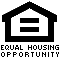 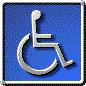 